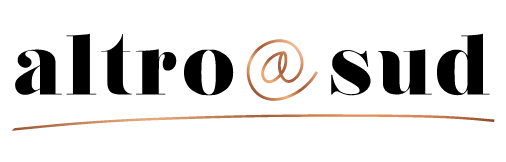 MODULO DI AUTORIZZAZIONE AL RESOA: ALTRO@SUD s.r.l.s., Piazza Santa Cecilia, 16 – 00153, Roma (RM) – altrosudroma@gmail.comIl/La sottoscritto/a  ______________________________________________________________Con il presente modulo notifico l’intenzione di recedere dal contratto di vendita dei seguenti articoli:________________________________________________________________________________Ordinato/i il  ______________________________________________________________________Ricevuto il _______________________________________________________________________Data ___________________________Firma del consumatore______________________________________